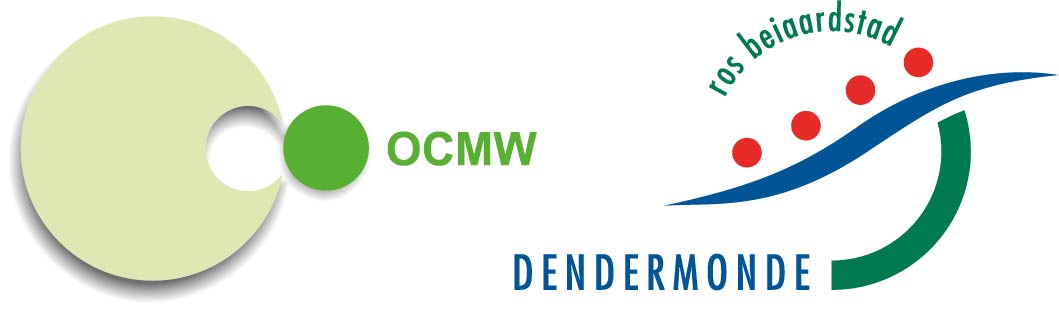 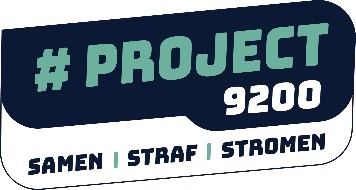 Beoordelingsprocedure en -criteria in het kader van bijkomende gesubsidieerde plaatsen kinderopvang baby’s en peuters (meerjarenprogrammatie 2020-2024)InleidingDe Vlaamse regering wil met een meerjarenprogrammatie (2020 – 2024) nieuwe plaatsen creëren in regio’s waar de nood aan kinderopvang het hoogst is. Iets meer dan 27 miljoen euro is beschikbaar voor 2500 bijkomende plaatsen inkomenstarief (trap 2), waarvan 20 plaatsen naar Dendermonde kunnen gaan. Begin 2021 zal er een oproep gelanceerd worden.Bij dergelijke subsidieoproep krijgt het lokaal bestuur de rol van adviseur. Als lokale regisseur zijn we immers goed geplaatst om in te schatten waar de nood aan kinderopvang hoog is en waar er dus extra plaatsen zouden moeten bijkomen. Het lokaal bestuur van Dendermonde wil met deze procedure haar adviesrol in de uitbreiding van IKT-plaatsen (inkomen gerelateerde opvangplaatsen) in de kinderopvang opnemen. In samenspraak met het LOK (Lokaal Overleg Kinderopvang), waarin alle kinderopvanginitiatieven in onze stad vertegenwoordigd zijn, werd deze procedure opgemaakt.Een aanvrager die wil ingaan op de oproep voor bijkomende plaatsen kinderopvang met inkomenstarief, moet advies vragen aan het lokaal bestuur. Het lokaal bestuur kan een positief of negatief advies geven. Bij een positief advies wordt de aanvraag beoordeeld op een aantal criteria. Op basis daarvan krijgt de aanvraag een score, die later bepalend kan zijn voor de toekenning van de beschikbare plaatsen. De opgestelde criteria voor de beoordelingsprocedure voldoen aan de voorwaarden van het Agentschap Opgroeien om een voldoende kwaliteitsvol advies te kunnen afleveren. Zij zijn transparant, objectief en relevant. Bovendien zijn ze gekoppeld aan de speerpunten die het lokaal bestuur heeft vastgelegd in zijn strategische meerjarenplanning. Klemtonen die het lokaal bestuur wil leggen de komende legislatuur zijn in deze beoordelingsprocedure doorgetrokken.CriteriaIngediende dossiers worden beoordeeld en gescoord op volgende criteria:Flexibele opvang (totaal 2 punten – cumulatief)De voorziening biedt occasioneel weekend- en/ of nachtopvang aan. ‘Weekend- of nachtopvang’: opvang op zaterdag, zondag of op weekdagen tussen 22 en 6 uur. (1 punt)De voorziening heeft ruimere openingsuren dan de standaarduren in de gemeente (voor 7 u. en/of na 18 u.). Onder ‘ruimere’ verstaan we minimum 30 minuten voor of na de standaarduren. (1 punt)Motivatie criterium 1Zowel het onthaal van De Kroon als het Lokaal Loket Kinderopvang krijgt regelmatig vragen voor flexibele opvang. Momenteel is er in Dendermonde weinig aanbod buiten de standaarduren. Enkele onthaalouders die in het verleden wel weekend- en/of nachtopvang aanboden, zijn intussen niet meer werkzaam. We willen deze lacune wegwerken door organisatoren te stimuleren hun uren hierop aan te passen en zo beter tegemoet te kunnen komen aan de vraag. Toegankelijke opvang (totaal 2 punten – cumulatief)De voorziening is vlot bereikbaar met het openbaar vervoer. D.w.z. er is een bushalte op max. 500 m. van de voorziening waar op weekdagen buiten schoolvakanties min. 1 bus per uur stopt. (1 punt)De voorziening zet in op inclusief werken door aan te tonen dat zij openstaat voor samenwerking met kiné of andere hulpverleners die kinderen met een specifieke zorgbehoefte in de crèche kunnen ondersteunen. ‘Aantonen’: verwijzen naar documenten of procedures waarin deze intentie beschreven staat; voor bestaande initiatieven: documenteren hoe men in het verleden aan de slag is gegaan met dit criterium.  (1 punt)Motivatie criterium 2Toegankelijke kinderopvang bekijken we vanuit verschillende perspectieven. Kinderopvangvoorzieningen moeten makkelijk te bereiken zijn. Wanneer het niet mogelijk is om dicht bij huis opvang te vinden, willen we ervoor zorgen dat ouders die niet over een auto beschikken ook vlot tot aan de opvang geraken. Een bushalte in de nabije omgeving kan hierbij een mogelijke oplossing bieden.Anderzijds heeft kinderopvang ook een sociale functie en willen vanuit die functie ook werken aan een diverse samenstelling in de leefgroepen. Binnen het samenwerkingsverband Huis van het Kind De Kroon kwam het signaal dat kinderen met een specifieke zorgbehoefte moeilijk de weg vinden naar de kinderopvang in Dendermonde. Dat er weldegelijk een nood is, blijkt uit het feit dat diezelfde kinderen nadien wel in het hulpverleningslandschap opduiken. Met dit criterium willen we voorzieningen stimuleren inclusief te gaan werken en dit ook expliciet kenbaar te maken. Betrokkenheid lokaal bestuur (totaal 4 punten - cumulatief)De voorziening engageert zich als actief lid in het LOK (Lokaal Overleg Kinderopvang). ‘Actief lid zijn’ houdt in dat de voorziening jaarlijks op minstens 50% van de vergaderingen van het LOK vertegenwoordigd is. (1 punt)De voorziening engageert zich actief in de verdere uitbouw van het Lokaal Loket Kinderopvang. De organisator tekent de engagementsverklaring voor samenwerking met het Lokaal Loket Kinderopvang uiterlijk tegen de indiendatum van de uitbreidingsronde. Hierin wordt o.a. beschreven dat een organisator alle opvangvragen registreert op het digitaal platform, zorgt voor warme doorverwijzing naar het (fysieke) loket bij onbeantwoorde opvangvragen, enz.  (1 punt)De voorziening zet actief in op samenwerking met stedelijke en andere diensten door toeleiding naar en/of bekendmaking van het aanbod van deze diensten om ouders maximaal te ondersteunen. Er is specifieke aandacht voor toeleiding van maatschappelijk kwetsbare gezinnen. (2 punten) ‘Actief inzetten op samenwerking’ houdt in:dat de organisator deelneemt aan verschillende netwerkmomenten (o.a. binnen samenwerkingsverband Huis van het Kind De Kroon)dat de organisator contacten heeft met de lokale diensten en indien nodig zelf initiatief neemt tot contact.Onder ‘specifieke aandacht voor toeleiding van kwetsbare gezinnen’ verstaan we dat de organisator aantoont dat hij samenwerkt met bovenstaande diensten om samen drempels te verlagen voor deze gezinnen.Motivatie criterium 3In de meerjarenplanning 2020-2025 schuift het bestuur 10 werven naar voor. Die 10 werven bundelen een aantal grote projecten die extra in de schijnwerpers worden gezet. Participatie wordt als belangrijk thema naar voor geschoven in werf 10, Participatietoets. Vanuit het lokaal bestuur willen we de komende jaren extra inzetten op constructieve samenwerkingen en netwerken. Zowel in het LOK als bij de verdere uitbouw van het lokaal loket is de medewerking van alle initiatieven dus noodzakelijk. Het toeleiden naar en bekendmaken van het aanbod van verschillende diensten zorgt ervoor dat we gezinnen beter kunnen ondersteunen. De kinderopvang als basisvoorziening heeft hierbij een cruciale rol. Het vertrouwen dat ouders stellen in de kinderopvang, kan een basis vormen om hen kennis te laten maken met andere vormen van dienstverlening om zo ook op andere levensdomeinen het gezin te ondersteunen.Ligging (totaal 6 punten – cumulatief) De voorziening is gelegen in een buurt met een hoog aantal kwetsbare gezinnen. Om te kunnen scoren in op dit item kijken we naar de gebieden op kaarten 9 en 11 uit het rapport ‘Buurtgerichte zorg’ van de provincie. Als we beide kaarten op elkaar liggen, weerhouden we 3 gebieden die hoger of veel hoger scoren dan gemiddeld. Concreet gaat het om 42006A0, 42006A1 en 42006E3.  De voorziening ligt in één van bovengenoemde gebieden: 2 puntenDe voorziening ligt in een straal van 1 km buiten één van bovengenoemde gebieden: 1 punt De voorziening is gelegen in een gebied met minder dan 30 plaatsen per 100 kinderen. ‘Gebied met minder dan 30 plaatsen per 100 kinderen’: volgens kaart met cijfermateriaal aangeleverd door Provincie Oost-Vlaanderen  (2 punten)De voorziening is gelegen in de buurt van geplande bouwprojecten, waardoor er verwachte vraag naar extra opvangcapaciteit zal komen. ‘In de buurt’: binnen een straal van 3 km.‘Geplande bouwprojecten’: projecten met geplande realisatie binnen de huidige legislatuur, op basis van info van dienst Stedenbouw, telkens gebaseerd op de huidige stand van zaken  (2 punten)Motivatie criterium 4Een volgende belangrijke werf in de meerjarenplanning is werf 9, ‘Kinderarmoede aanpakken’. Binnen deze werf krijgt wijkwerking een specifieke plaats. Om de drempel naar kinderopvang te verlagen, zetten we in op kinderopvang in de buurt. We kijken naar verschillende factoren. Zowel de huidige als de toekomstige vraag naar opvang proberen we via dit criterium mee te nemen. De term ‘kwetsbare buurt’ is echter moeilijk te concretiseren. We werken met de cijfers van het rapport ‘Buurtgerichte zorg’ van de provincie. In deze cijfers krijgen we materiaal op niveau van statistische sectoren i.p.v. wijken. Deze statistische sectoren zijn uiteraard arbitrair en in realiteit merken we dat – als het over kwetsbare buurten gaat – deze grenzen hier en daar afwijken van wat we vaak als ‘wijken’ bestempelen.In de praktijk merken we dat opvanginitiatieven die net buiten de rand van zo’n ‘kwetsbare’ statistische sector liggen, vaak wel de inwoners uit die kwetsbare buurt aantrekken. Ook hen willen we stimuleren te investeren in extra IKG-plaatsen.We kiezen er dus voor om het criterium rond ‘kwetsbare buurten’ op te splitsen en 2 scores toe te kennen, nl. ligging in het gebied zelf en ligging in een straal van 1 km. Duurzame kinderopvang (totaal 1 punt)De voorziening toont aan dat ze openstaat voor het gebruik van herbruikbare luiers. (1 punt)Motivatie criterium 5Een laatste werf binnen de meerjarenplanning, werf 8, is ‘aandacht voor het klimaat’. In dat kader is er sinds 2020 een subsidiereglement voor herbruikbare luiers, waarbij ouders een deeltje van hun aankoopbedrag kunnen recupereren. We willen uiteraard zoveel mogelijk ouders overtuigen om van deze subsidie gebruik te maken en de enorme afvalberg die luiers veroorzaken hiermee te verkleinen. Een kinderopvang die openstaat voor het gebruik van herbruikbare luiers, kan de drempel voor ouders verlagen. BeoordelingsprocedureIedere geïnteresseerde voorziening kan de vraag naar advies richten aan het College van Burgemeester en Schepenen. Dit kan via het secretariaat (secretariaat@dendermonde.be of Secretariaat, Franz Courtensstraat 11, 9200 Dendermonde).De aanvraag wordt door het secretariaat bezorgd aan een medewerker van het Lokaal Loket Kinderopvang.De medewerker van het Lokaal Loket Kinderopvang scoort de aanvraag op basis van bovengenoemde criteria en formuleert een advies + score.Het secretariaat brengt het advies + score ter kennisgeving op het college en bezorgt het advies met score aan de aanvrager en het agentschap Opgroeien.Deze beoordelingsprocedure met bijhorende criteria wordt breed bekend gemaakt o.a. via de websites van Stad Dendermonde en Huis van het Kind De Kroon, nieuwsbrief Stad Dendermonde,... Negatief adviesHet lokaal bestuur kan ook een negatief advies geven bij een aanvraag. Deze aanvraag komt dan niet meer in aanmerking voor subsidies. Kind & Gezin beoordeelt of de motivatie voor het negatieve advies sluitend is en kan gevolgd worden. Redenen voor negatief advies zijn:De aanvraag komt niet tegemoet aan de lokale behoeften aan kinderopvang voor baby’s en peuters. Het lokaal bestuur oordeelt bijgevolg dat er geen nood is aan bijkomende plaatsen opvang met inkomenstarief in de gemeente.De organisator weigert, ondanks herhaaldelijk verzoek, mee te werken aan het lokaal loket.*Deze procedure wordt bekend gemaakt onder voorbehoud van goedkeuring van de gemeenteraad op 9 februari 2021.